REMOVE RECONSTRUCTED OR HOMEMADE VEHICLE DESIGNATION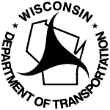 Wisconsin Department of TransportationMV2389        10/2018FOR VEHICLES ORIGINALLY TITLED PRIOR TO 10/1/1994Vehicles originally titled as a “reconstructed” {341.268(1)(d)} or “homemade” {341.268(1)(b)} vehicle, prior to 10/1/1994, to qualify for hobbyist license plates, defined in Wisconsin Statutes 341.268, that meet the definition of a “street modified” {341.268(1)(f)} or “replica” 341.268(1)(e)} vehicle can be retitled as “street modified” or “replica”.Complete the information, below, including statement of any vehicle modifications, and send, with the original Wisconsin title for the vehicle, send to:Vehicle Research UnitP.O. Box 8070Madison, WI 53708-8070A letter of directive will be sent to the owner advising who to contact for a vehicle inspection. This letter will list information the inspector will need.The inspector will return the completed inspection form and copy of letter for completion/corrected title issuance.CURRENT VEHICLE CLASSIFICATIONNEW VEHICLE CLASSIFICATIONSTATEMENT – attach additional sheet if needed or use reverse sideI (we) certify that the information is true and correct and the vehicle described above meets all of the safety equipment standards of Ch. 347 Wisconsin Statutes and Trans Rule 305 that govern vehicle equipment.X			Owner Signature		DateX			Owner Signature		DateOwner(s) name – Last, First and Middle InitialOwner(s) WI DL/SSN or FEINOwner(s) WI DL/SSN or FEINOwner(s) WI DL/SSN or FEINOwner(s) name – Last, First and Middle InitialOwner(s) WI DL/SSN or FEINOwner(s) WI DL/SSN or FEINOwner(s) WI DL/SSN or FEINStreet AddressCityStateZip Code(Area Code) Telephone # (between 7:30am – 4:30pm)Email AddressEmail AddressEmail AddressYearMakeBody StyleColorVehicle Identification NumberVehicle Identification NumberVehicle Identification NumberVehicle Identification NumberYearYearYearMakeBody StyleColorVehicle Identification NumberVehicle Identification NumberVehicle Identification NumberVehicle Identification NumberVehicle Identification NumberVehicle Identification NumberVehicle Brand (Check One)Vehicle Brand (Check One)Vehicle Brand (Check One)Vehicle Brand (Check One)Vehicle Brand (Check One)Vehicle Brand (Check One)STREET MODIFIED341.268(1)(f) – Vehicle modified from original manufacturer’s specifications but still recognizable as the original year and make341.268(1)(f) – Vehicle modified from original manufacturer’s specifications but still recognizable as the original year and make341.268(1)(f) – Vehicle modified from original manufacturer’s specifications but still recognizable as the original year and make341.268(1)(f) – Vehicle modified from original manufacturer’s specifications but still recognizable as the original year and makeREPLICA341.268(1)(e) – Vehicle, other than a motorcycle, that is a reproduction of a vehicle originally made by another manufacturer341.268(1)(e) – Vehicle, other than a motorcycle, that is a reproduction of a vehicle originally made by another manufacturer341.268(1)(e) – Vehicle, other than a motorcycle, that is a reproduction of a vehicle originally made by another manufacturer341.268(1)(e) – Vehicle, other than a motorcycle, that is a reproduction of a vehicle originally made by another manufacturer